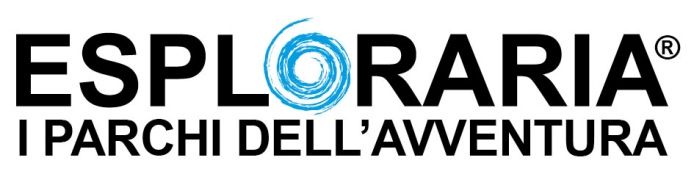 Parco dell’Avventura Esploraria           Località Lame di Zocca – Via S. Giacomo (MO)Informazioni e prenotazioni 388.187.25.00progetti@esploraria.info   www.esploraria.itAll’interno del Parco Avventura Esploraria, tante iniziative ludico sportive all’insegna del divertimento e della sicurezza: albering, arrampicata, mountain bike, snow-tubing, tiro con l’arco, percorsi didattici, sentieri escursionistici, esperienze nel Bosco Magico, laboratori creativi e artistici, negli anni tutto questo è diventato il nostro lavoro e passione, messi a vostra disposizione.PROGETTI SCUOLE e GRUPPI - STAGIONE 2017Tutte le proposte del catalogo possono essere modificate a seconda dell’esigenza specifica della singola scuola o gruppo.Gli accompagnatori adulti saranno nostri ospiti…attività gratuite per loro!Possibilità di pranzo convenzionato presso il ristoro del parco, da concordare al momento della prenotazione.Possibilità di pernottamento, su richiesta.Nel momento in cui verrà fissata la data della vostra visita nella scheda di prenotazione vi chiederemo di indicare una data alternativa, per recuperare la gita nel caso che ci fossero condizioni meteo avverse. Non è richiesta nessuna caparra per la prenotazione.Di seguito troverete la descrizione delle nostre attività ludico-didattiche,e le nostre proposte con relativi costi, del Parco dell’avventura di Zocca e di Serramazzoni.Siamo a vostra disposizione per aiutarvi nella programmazione in base all’età dei partecipanti e all’orario previsto di arrivo e rientro.LE NOSTRE ATTIVITA’ a Zocca:ALBERING:è un termine inventato dagli ideatori di Esploraria, che indica percorsi sopra agli alberi in totale sicurezza. Dal 2009 sono attivi percorsi anche per i più piccoli: Baby1, Baby2, Baby3 e Baby4.Vicini a terra, sempre a contatto con gli adulti, un’esperienza sospesa alla portata dei bambini, alla scoperta di un mondo appena sopra terra … ma per loro sarà come volare!Scopriranno l’emozione verticale attraverso passerelle, ponti tibetani, liane, ponti nepalesi, reti, barili sospesi e carrucole, seguiti da istruttori qualificati; parola d’ordine: l’elevata sicurezza garantita da un parco a norme CE.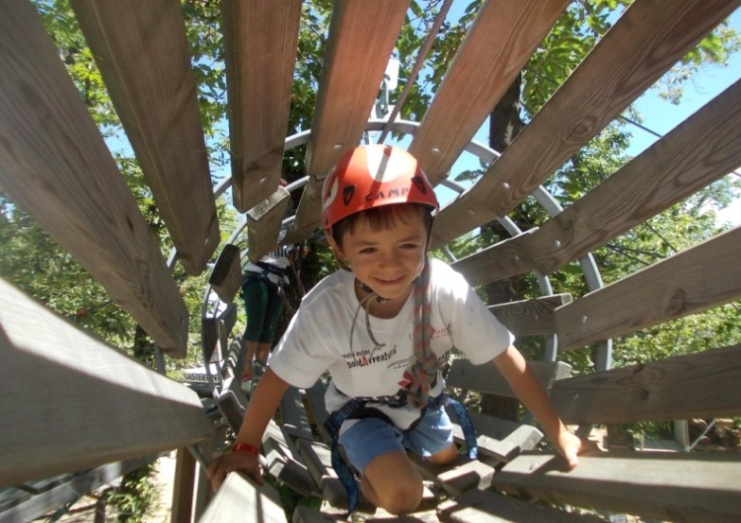 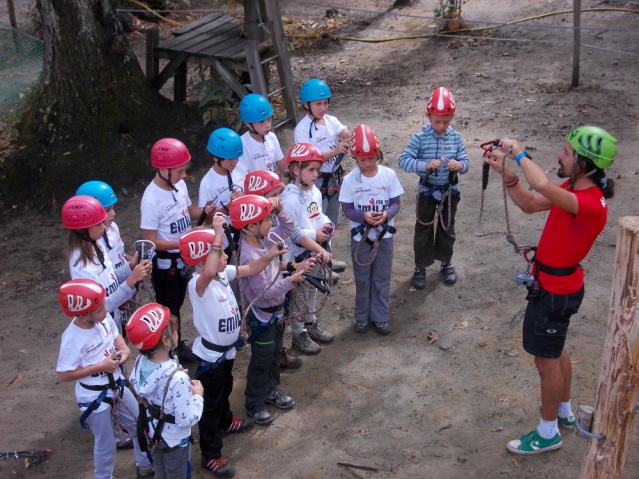 SNOW-TUBING: è una disciplina modernissima, nata per soddisfare le richieste di un pubblico di tutte le età, in tutte le stagioni; un divertimento estate-inverno in assoluta sicurezza. Con l’ausilio di grandi ciambelle, i bambini scenderanno lungo la pista assaporando il piacere di scivolare in velocità, affrontando spettacolari curve paraboliche. La risalita è comoda grazie ad un nastro elettrico: poca fatica!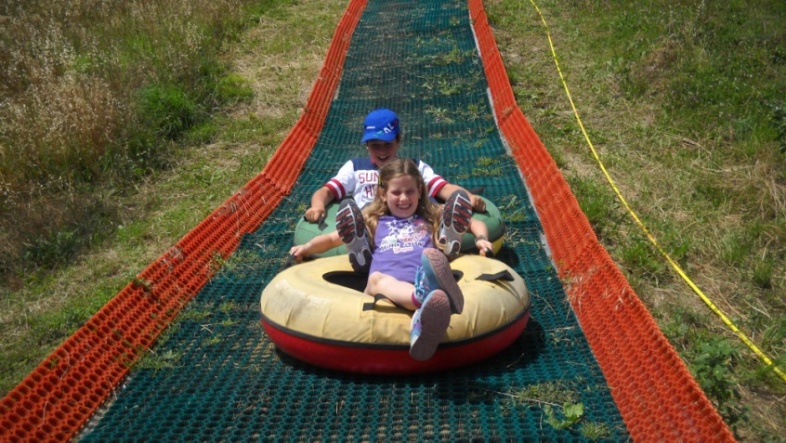 BOSCO MAGICO: i bambini saranno coinvolti da una Fata in una favola itinerante.Nel bosco magico incontreranno gli abitanti del vecchio castagno, raccoglieranno i doni della terra e muoveranno i loro passi sui sentieri della percezione, mettendo alla prova tutti i cinque sensi. I doni del bosco diventeranno inoltre materiali preziosi per elaborazioni grafico pittoriche, per registrare conversazioni, per progettare cartelloni e decorazioni e per realizzare tutto ciò che suggerirà la fantasia loro e delle insegnanti.L’ANIMA DEL BOSCO: una passeggiata emozionale tra i castagni per osservarli da diverse angolazioni e percepirli con il naso, le orecchie, le mani, gli occhi, la bocca… ed entrare in contatto con l’anima del bosco. 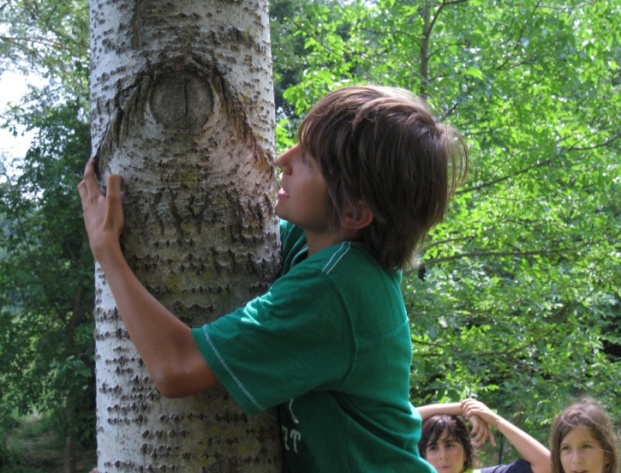 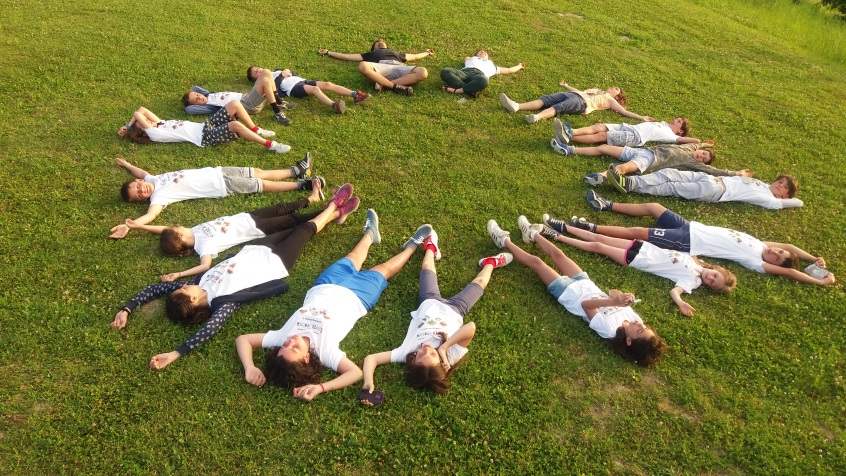 MUSEO DEL CASTAGNO: visita itinerante alla scoperta dei segreti della civiltà contadina di un tempo; all’interno del museo diorama sulla vita dei boschi (allestimento con animali imbalsamati). 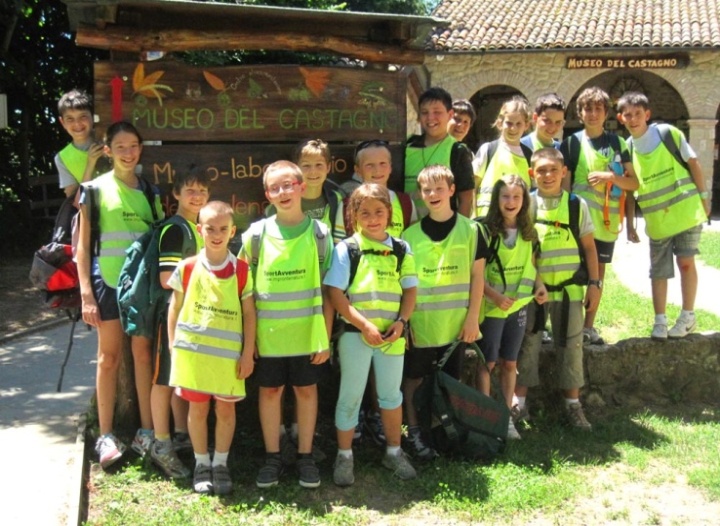 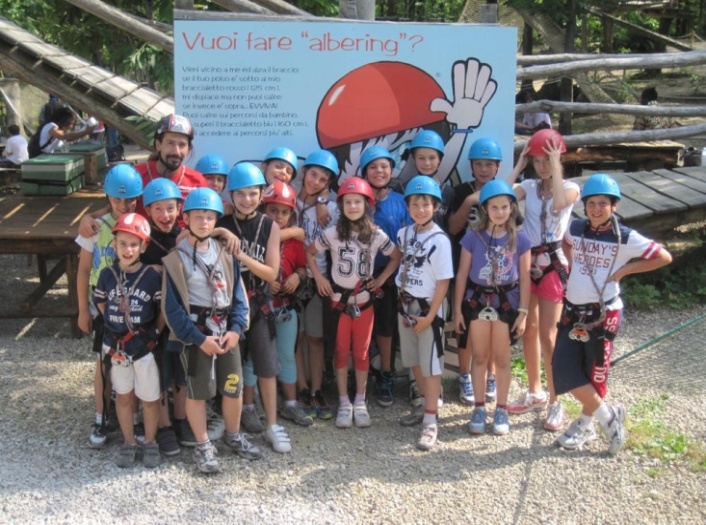 PERCORSO SENSORIALE ART IN WOOD: un percorso artistico immersi nel bosco, in cui l'uomo, con l'ausilio di materiali naturali  (legno, sasso, foglie), ha saputo creare opere d'arte che dialoghino con l'ambiente, un modo originale per carpire l'attenzione dei bambini. La passeggiata sarà condotta da un'esperta  guida ambientale escursionistica che porterà i bambini a capire cose anche semplici non comunemente trattate.LABORATORI CON LA TERRA:"CON LE MANI - CON LA TERRA" – per bambini da 3 a 8 anniLaboratorio di pittura con la terra: i bambini dipingeranno attraverso un percorso immaginarioe narrativo, con le mani, i piedi e il corpo, sperimentando la loro creatività ispirata dallecreature animate del bosco. Le loro creazioni potranno essere portate a casa come ricordodella giornata! Proposta di mezza giornata per un gruppo lavoro di massimo 25 partecipanti."RIFUGI PER GLI AMICI" – per bambini da 8 a 12 anniLaboratorio di costruzione di nidi o piccoli ricoveri per animali: i ragazzi realizzeranno conelementi del bosco, materiali naturali e terra cruda, rifugi per animali che saranno poi posizionati in luoghi tranquilli per favorirne l'occupazione da parte degli uccelli e degli animaletti!Proposta di mezza giornata per un gruppo lavoro di massimo 25 ragazzi."RITRATTI DEL BOSCO" - per bambini da 3 a 8 anniLaboratorio di creazione di quadri con terre crude ed elementi naturali: i bambini, lasciandosiispirare da un percorso immaginario basato sulla percezione sensoriale del bosco, tradurranno le loro sensazioni ed emozioni in veri e propri ritratti fatti con i “materiali” donati dalla natura!Proposta di mezza giornata per un gruppo lavoro di massimo 25 partecipanti.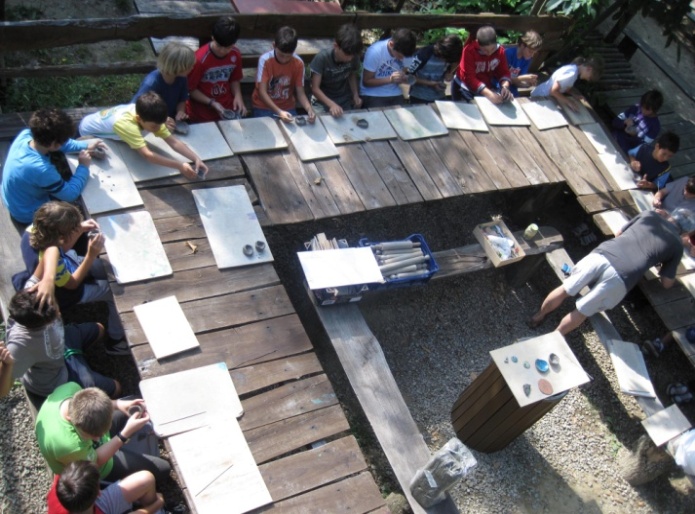 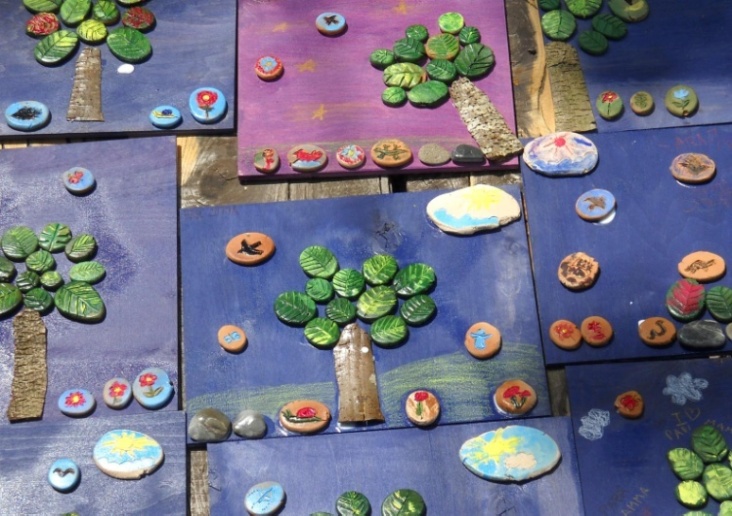 PASSEGGIATA NATURALISTICA: accompagnati da una Guida Ambientale Escursionistica andranno alla scoperta delle magie del bosco: piante e animali non avranno finalmente più segreti.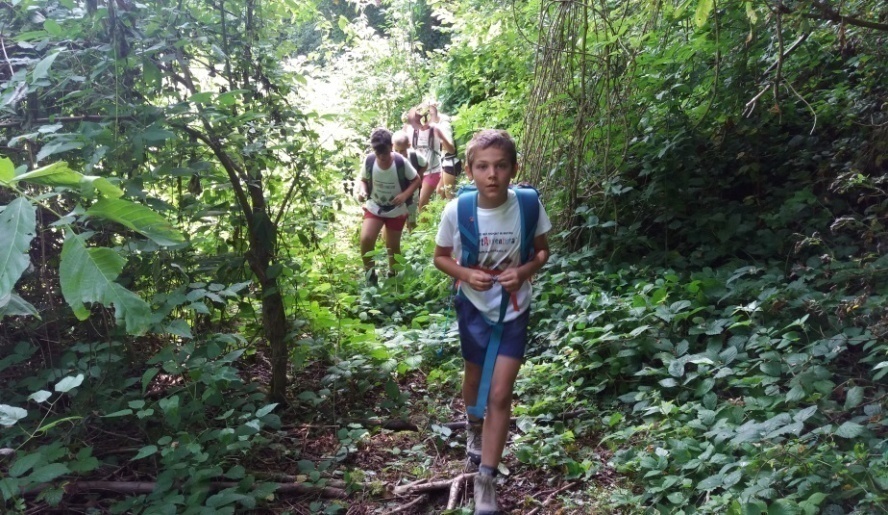 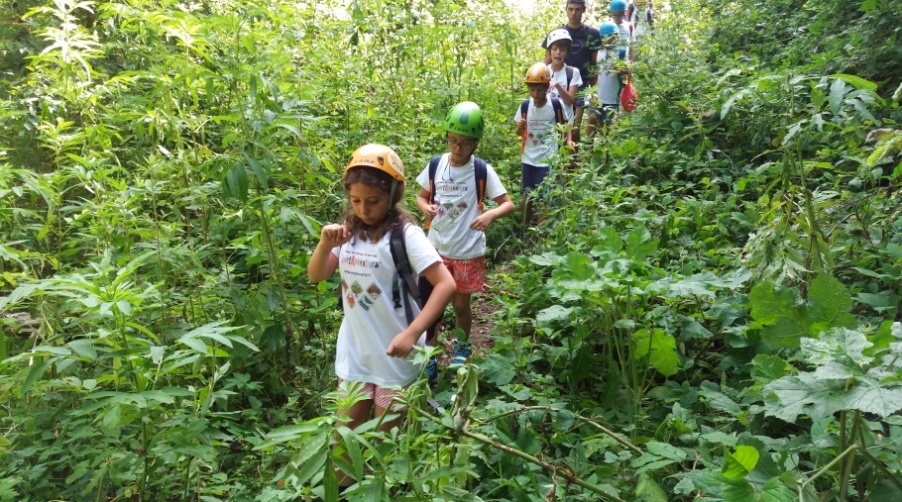 TIRO CON L’ARCO: potranno sfidare Robin Hood in un’avvincente esperienza fra paglioni e sagome tridimensionali sperimentando l’importanza della concentrazione e la padronanza del gesto per addomesticare la loro freccia.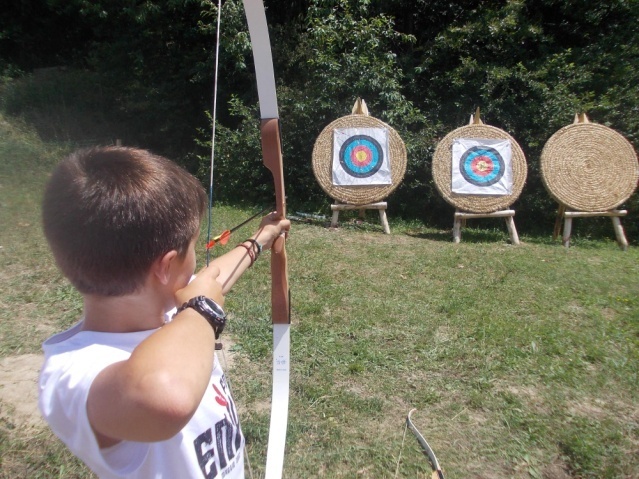 IMBOSCHIAMOCI: una CACCIA AL TESORO in versione naturalistica, per correre liberi senza pericoli, osservando e scoprendo i segni del territorio, lasciando spazio alla competizione ma anche alle dinamiche di gruppo, alla socializzazione, alla riflessione. 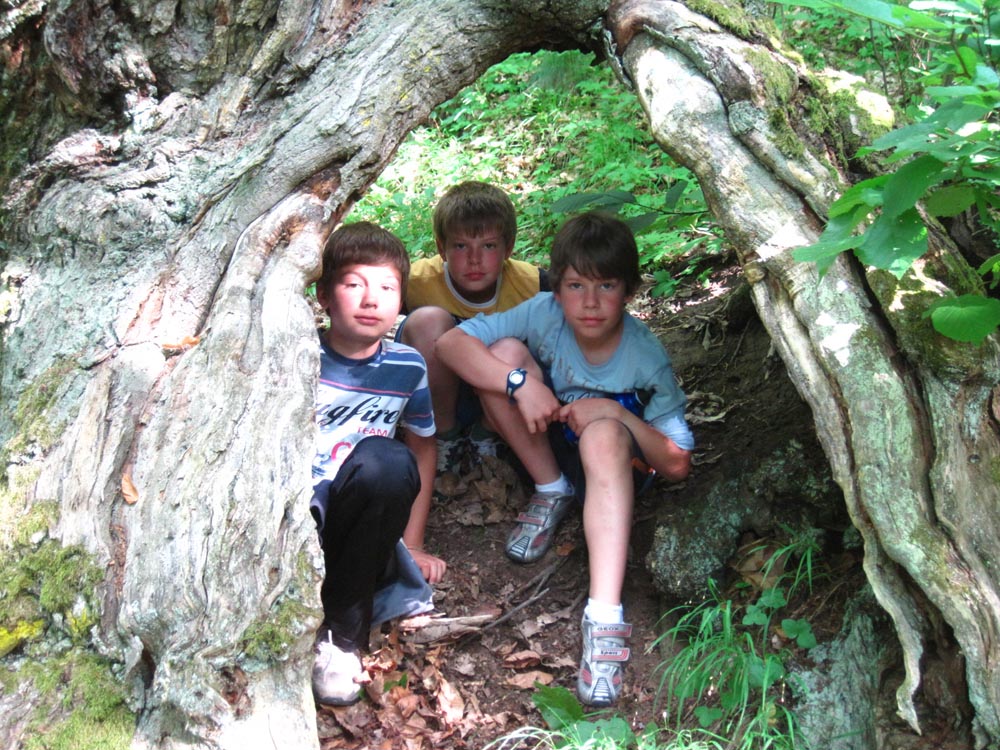 SE PERDO LA BUSSOLA: dopo una breve introduzione teorica, per illustrare l’utilizzo dell’attrezzatura e il regolamento, i ragazzi saranno divisi in squadre e partiranno alla ricerca delle lanterne nascoste tra boschi e sentieri. La gara di orienteering, sempre molto emozionante, è un’ottima attività di socializzazione che ben si presta come uscita scolastica.AVVENTURA NATURA: in un angolo nascosto dell’Appennino, fra cascate, scivoli naturali, fiumi, boschi, una giornata ricca di adrenalina alla scoperta del mondo acqua. I ragazzi si sentiranno giovani Indiana Jones per un giorno, nell’avventurosa risalita di un fiume con l’obiettivo di raggiungere la laguna per un bagno rinfrescante. 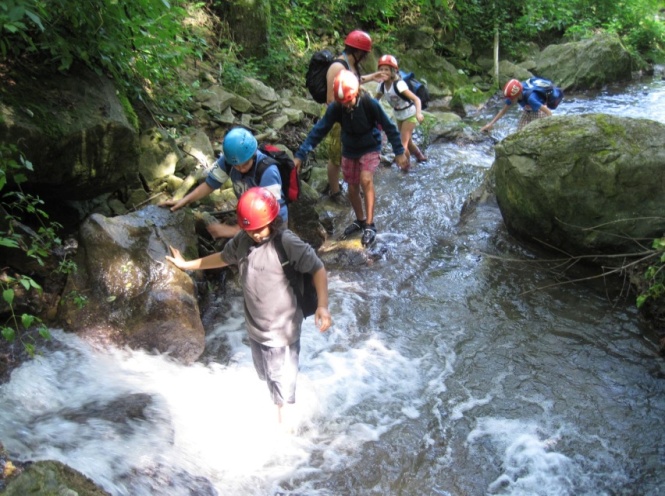 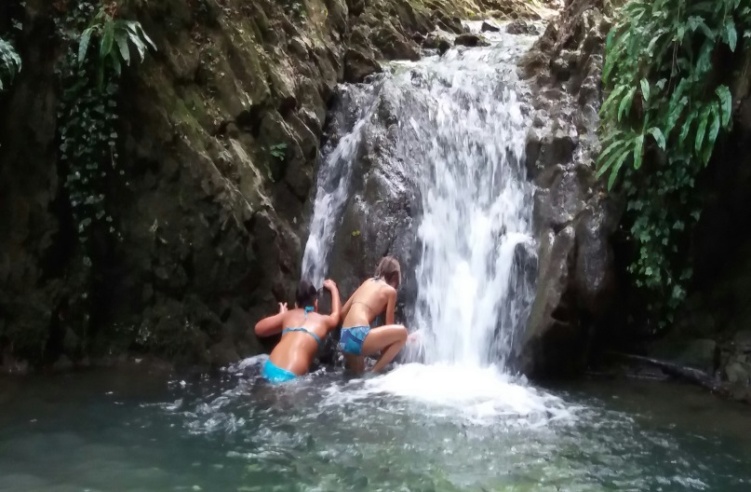 FATTORIA APERTA:un rilassante pomeriggio per recuperare le energie spese al mattino,vivendo l’ambiente della fattoria attraverso le semplici attività rurali che scandiscono la giornata dei contadini: cavalli, asini, maiali, anatre, galline e conigli aspettano i bambini per esser coccolati!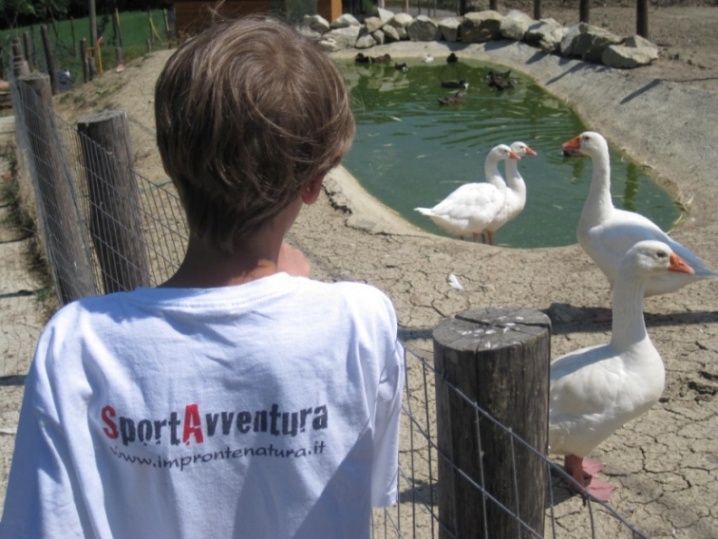 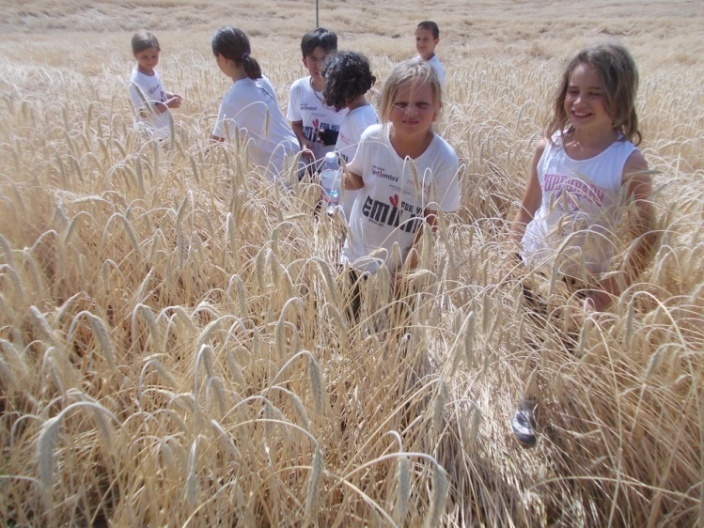 CASARI PER UN GIORNO: visita presso un caseificio di Zocca per comprendere l’arte della produzione del Parmigiano Reggiano, eccellenza della nostra terra fra segreti e tradizioni che hanno saputo portare fino ai giorni nostri un sapore del passato.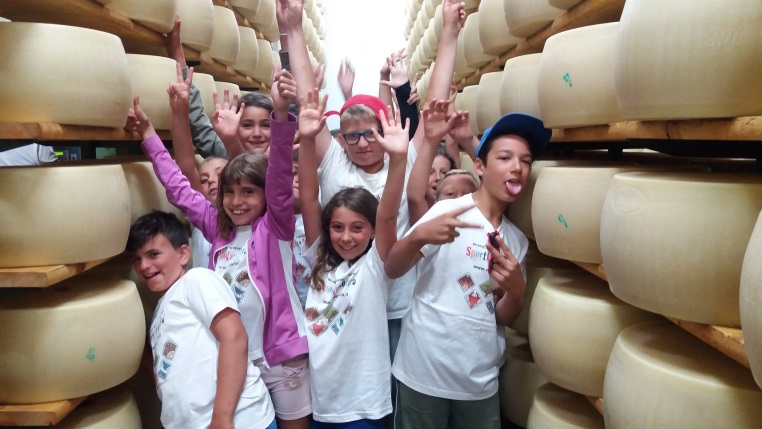 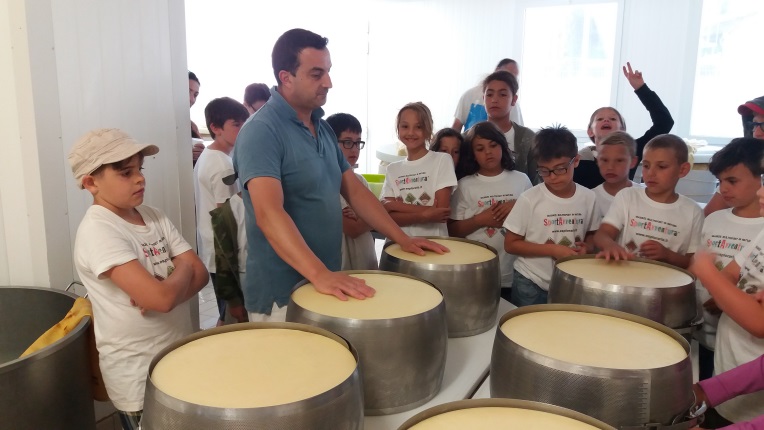 CON I METAL DETECTOR SULLE TRINCEE:  i ragazzi cercheranno i resti dei reperti bellici che hanno lasciato un segno indelebile nella nostra storia; percepiranno la vita dei soldati che hanno vissuto in questi luoghi le pagine della Seconda Guerra Mondiale … tedeschi, americani, brasiliani … nazionalità differenti unite per un unico scopo. Scopriranno un bosco ricco di storia dove, attraverso l’uso del metal detector, porteranno alla luce oggetti del passato.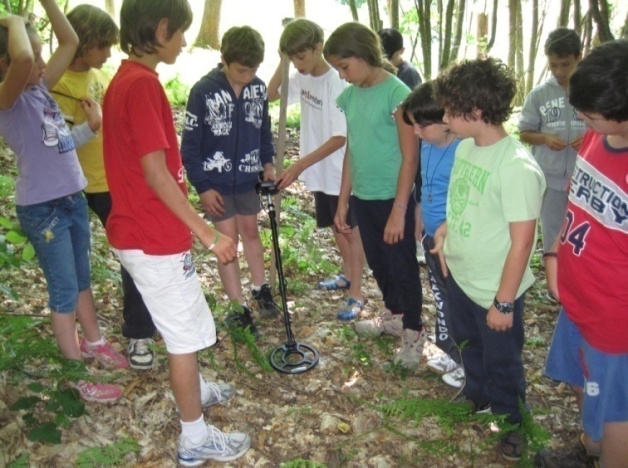 NATURA AVVENTURA: UN NUOVO PUNTO DI VISTA: la nascita di un progetto innovativo, che accompagnerà i ragazzi, in tre momenti distinti, alla formazione delle tecniche di utilizzo di editing per la realizzazione di montaggi video. Seguiti da un esperto video maker e da guide ambientali escursionistiche, che, sul campo, daranno le basi per l’interpretazione del “laboratorio natura”, i ragazzi verranno stimolati nella creazione di progetti audiovisivi migliorando le capacità di osservazione, concentrazione, ascolto e creatività. Il progetto è caratterizzato da tre fasi (6 ore totali):una prima fase, in classe, con l’intervento di una guida ambientale escursionistica che affronterà il rapporto uomo-natura attraverso filmati in tema e il dibattito con i ragazzi;la seconda fase, un’uscita in spazi aperti, in cui i ragazzi scopriranno il contatto con la natura attraverso i diversi sensi e scoprendo il mondo dell’albering;la terza fase, nuovamente in classe, con un esperto video maker che accompagnerà i ragazzi nella realizzazione dei filmati con i materiali video raccolti.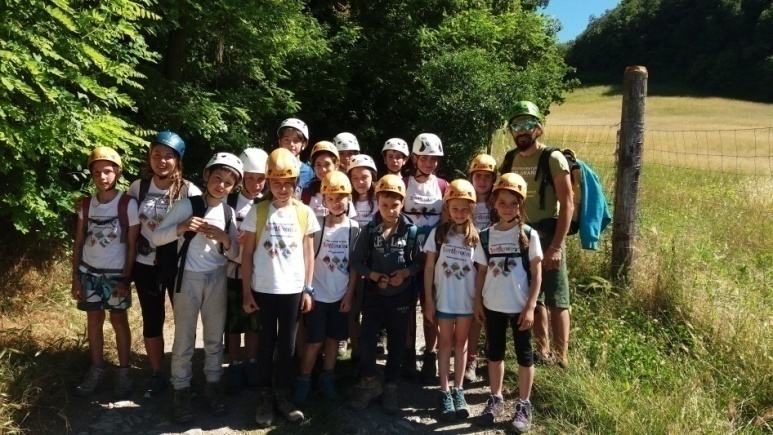 UNA CASA APPESA: LABORATORIO DI COSTRUZIONE A SCUOLAFinalmente un progetto nato per andare incontro alla fantasia e alla creatività dei ragazzi.Un laboratorio sviluppato negli spazi della scuola, per sviluppare una casa sugli alberi nel giardino della scuola.  Indispensabile la presenza di almeno un albero.Il progetto è caratterizzato da tre fasi (6 ore totali):una prima fase, in classe, assieme ad un progettista, per potere creare la vostra futura casa sugli alberi, la disegneremo assieme, con l’aiuto di una proiezione sul mondo delle case sospese, per capire anche come nel mondo sono nate e si sono evolute fino ad oggi;la seconda fase, un’uscita all’aperto, nel giardino della scuola dove i ragazzi scopriranno i materiali che comporranno il loro progetto! Daremo l’avvio dei lavori assieme ad un responsabile di cantiere!la terza fase, nuovamente nel giardino della scuola, per poter portare a compimento il nostro sogno, sempre affiancati da professionisti.Eccoci pronti per poter utilizzare il nostro ambiente a contatto con gli alberi…possiamo fare lezione all’aperto .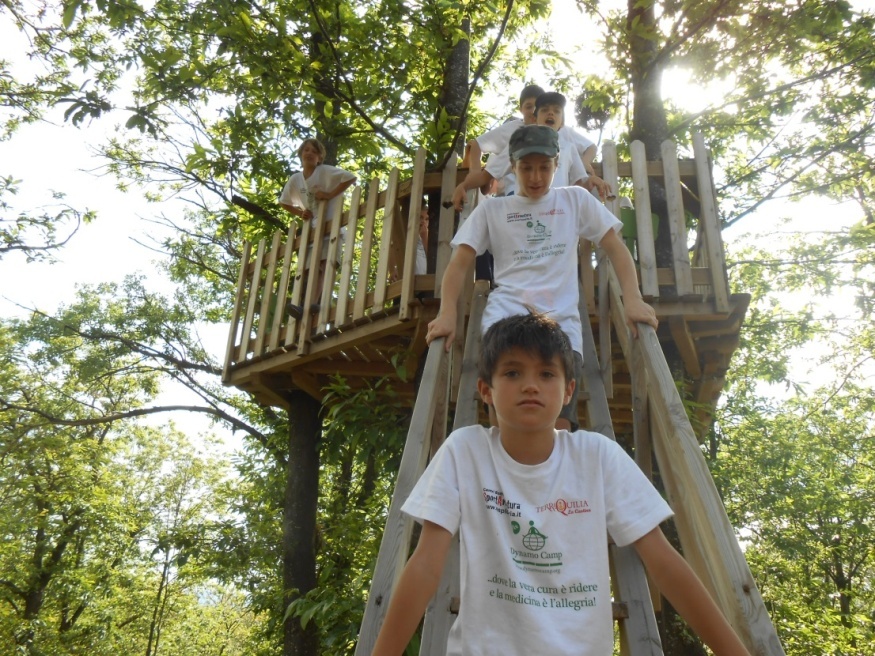 PROPOSTE di CONVENZIONE e COSTI PARCO AVVENTURA ESPLORARIA di ZOCCA (MO)CONVENZIONE proposta 1  – bambini da 3 a 13 anni -  ZoccaAlbering + discesa Snow tubing: € 14,00 a partecipanteCONVENZIONE proposta 2  – bambini da 3 a 5 anni - ZoccaSnow Tubing + Bosco Magico: € 12,00 a partecipanteCONVENZIONE proposta 3  – bambini da 3 a 5 anni - ZoccaAlbering + Bosco Magico: € 16,00 a partecipanteCONVENZIONE proposta 4 – bambini da 5 a 8 anni - ZoccaL’Anima del bosco + discese Snow tubing: € 14,00 a partecipanteCONVENZIONE proposta 5 – bambini da 5 a 8 anni - ZoccaL’Anima del bosco + Albering: € 18,00 a partecipanteCONVENZIONE proposta 6  – bambini da 5 a 13 anni - ZoccaAlbering + Museo del Castagno: € 12,00 a partecipanteCONVENZIONE proposta 7 - bambini da 5 a 13 anni - ZoccaAlbering + Percorso sensoriale ART in WOOD: € 12,00 a partecipanteCONVENZIONE proposta 8 - bambini da 5 a 13 anni - ZoccaUn laboratorio con la terra + Attività sportiva del parco(a scelta fra arrampicata, tiro con l’arco o snow tubing): da € 14,00 a € 18,00 a partecipanteCONVENZIONE proposta 9  – bambini da 5 a 13 anni - ZoccaPasseggiata naturalistica + Museo del Castagno: € 8,00 a partecipanteCONVENZIONE proposta 10 – ragazzi da 8 a 18 anni - ZoccaAlbering + tiro con l’arco: € 15,00 a partecipante11.CONVENZIONE proposta 11 – ragazzi da 8 a 13 anni - ZoccaCaccia al tesoro + discesa Snow Tubing: € 14,00 a partecipante12. CONVENZIONE proposta 12 – ragazzi da 8 a 13 anni - ZoccaCaccia al tesoro + Albering: € 18,00 a partecipante13.CONVENZIONE proposta 13 – ragazzi da 8 a 18 anni - ZoccaSe perdo la bussola + Albering: € 18,00 a partecipanteCONVENZIONE proposta 14 – ragazzi da 8 a 18 anni - ZoccaAvventura Natura + Fattoria aperta: € 15,00 a partecipante Possibilità di pranzo convenzionato in vicino agriturismo ad euro 10,00… tutti davanti al fuoco del camino!  Alternativa: pranzo al sacco in fattoria.CONVENZIONE proposta 15 – ragazzi da 8 a 18 anni - ZoccaMetal detector + Fattoria aperta: € 15,00 a partecipante Possibilità di pranzo convenzionato in vicino agriturismo ad euro 10,00… tutti davanti al fuoco del camino! Alternativa: pranzo al sacco in fattoriaCONVENZIONE proposta 16 – ragazzi da 8 a 18 anni - ZoccaMetal detector + Albering: € 18,00 a partecipante CONVENZIONE proposta 17 – ragazzi da 8 a 18 anni - ZoccaMetal detector + visita Museo della guerra e castello: € 15,00 a personaCONVENZIONE proposta 18 – ragazzi da 8 a 18 anni - ZoccaPasseggiata naturalistica + Visita al Caseificio : € 8,00 a partecipante CONVENZIONE proposta 19 – ragazzi da 8 a 18 anni - ZoccaAlbering + Passeggiata naturalistica + Caseificio : € 18,00 a partecipante CONVENZIONE proposta 20 – ragazzi da 13 a 18 anni - ZoccaProgetto NATURA AVVENTURA (tre fasi): € 20,00 a partecipante CONVENZIONE proposta 21 – ragazzi da 9 a 18 anniProgetto UNA CASA APPESA (lezioni a scuola): € 20,00 a partecipante PROPOSTE  AUTUNNALI  Parco Avventura ESPLORARIACONVENZIONE proposta 22 – da 6 a 18 anni – ZoccaProgetto CASTAGNATA : € 150,00 a gruppo, minimo 20 paganti;con 30 paganti € 200,00.Accompagnamento con guide ambientali escursionistiche nella raccolta dei frutti autunnali. Alle classi verranno fornite le padelle per cuocere le castagne. Fuoco gestito dalle guide. Nel pomeriggio visita al Museo del Castagno compresa.CONVENZIONE proposta 23 –  da 4 a 7 anni – ZoccaProgetto CACCIA ALLA CASTAGNA : a partire da € 12,00 a partecipante.Progetto didattico accompagnato da guide ambientali escursionistiche associato all’attività ludica di snow toubing o albering con annessa visita al vicino Museo del castagno.Attività didattica + Snow toubing + Museo € 12,00 a partecipante;Attività didattica + Albering + Museo € 16,00 a partecipante;Solo Attività didattica + Museo € 8,00 a partecipante.24. CONVENZIONE proposta 24 – da 6 a 18 anni - ZoccaProgetto VENDEMMIA : € 150,00 a gruppo, minimo 20 paganti;con 30 paganti € 200,00.Accompagnamento con guide ambientali all’interno del podere vitivinicolo con giochi di stimolazione sensoriale. Proposta agli alunni accompagnati dai genitori. Visita alla cantina Terra Quilia a Guiglia (MO).PROGETTI e ATTVITA’ ADVENTURE PARK SERRAMAZZONI (MO)LA PIGNA FORTUNELLA dai 3 ai 6 anniTutti i bambini, intorno al grande pino, verranno coinvolti nella magica storia della Pigna Fortunella e dei suoi amici. Con l’aiuto di una guida ambientale andranno alla scoperta della pineta e dei suoi abitanti per poi giocare in un Laboratorio creativo pittorico con le pigne.ESPLORIAMOLA dai 4 ai 13 anniAlla scoperta del mondo della pineta, dei suoi animali e delle loro abitudini. Laboratorio ludico-didattico con i materiali osservati e raccolti e riflessione sulla biodiversità dell’ambiente.CASARI PER UN GIORNO dai 4 ai 13 anniAll’interno di un bellissimo caseificio, i partecipanti avranno l’occasione di scoprire come nasce il Parmigiano Reggiano in una giornata ludico – didattica.CACCIA ALLA TRACCIA dai 6 ai 13 anniGuardarsi intorno per imparare a riconoscere le tracce del passaggio degli animali, un mondo invisibile che senza parole racconta la storia della pineta guidati da una guida ambientale. Giornata ludico - didattica con gioco a squadre di orienteering.ALBERING dai 3 anniTREE CLIMBING dai 6 anni12 metri di emozione verticale scalando, in totale sicurezza, una via attrezzata del parco.PROPOSTE di CONVENZIONE e COSTI SERRAMAZZONIA. LA PIGNA FORTUNELLA : 			€ 6,00 a partecipante B. ESPLORIAMOLA: 				€ 6,00 a partecipante C. CASARI PER UN GIORNO: 			€ 6,00 a partecipante D. CACCIA ALLA TRACCIA : 			€ 6,00 a partecipante E. ALBERING: 	gruppo baby							€  7,00gruppo bambini						€  8,00gruppo ragazzi/adulti da 15 partecipanti		€ 13,00gruppo ragazzi/adulti da 20 partecipanti		€ 10,00F. TREE CLIMBING: 					€ 4,00 a partecipante G. Attività a scelta + Albering: gruppo baby 					€ 13,00 a partecipante gruppo bambini/ragazzi 			€ 14,00 a partecipante H. Attività a scelta + Tree-climbing: 	€ 10,00 a partecipante Pernottamento e pranzoRIFUGIO DEL PELLEGRINO: All’antico Ospitale di San GiacomoPERNOTTAMENTO IN ANTICO OSPITALE: possibilità di pernottamento convenzionato al costo di € 16,00 a notte in struttura con 28 posti letto, con camere con bagno privato, due saloni per attività e una grande cucina attrezzata in autogestione.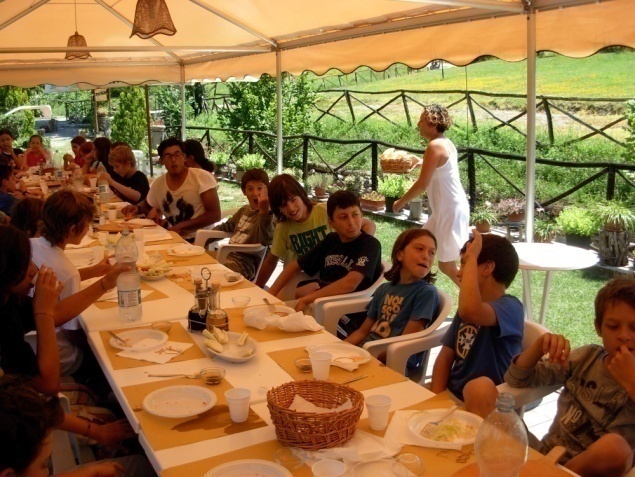 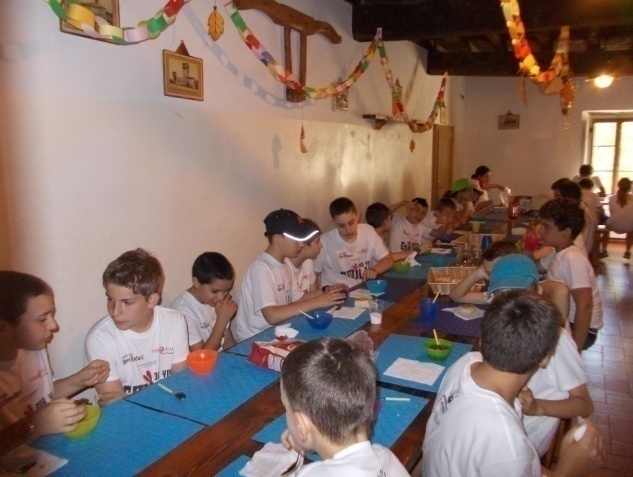 PACCHETTO PRANZO CONVENZIONATO: possibilità di pranzo presso il ristoro del Parco di Zocca al costo di € 8,00 a partecipante: 3 crescentine farcite a piacimento, una bevanda a scelta, un gelato o una fetta di torta. Da concordare al momento della prenotazione.Per il pranzo al sacco è disponibile la grande area attrezzata con tavoli e panche e … se il tempo fa i capricci, sotto la veranda del ristoro.Il nostro gruppo di lavoro è a disposizione per poter progettare, creare e crescere assieme a Voi!Grazie per la vostra attenzione.